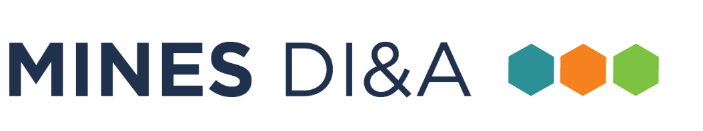 Dear Mines Faculty & Staff, We are excited to announce an opportunity for faculty and staff to engage more deeply in DI&A at Mines by becoming a DI&A Fellow. Applications are being accepted now (February 12, 2024) through March 15, 2024. DI&A Fellows will be announced early May. Each fellowship is awarded for a one calendar-year period starting Fall 2024 and the recipients will receive $10,000 discretionary funds.The DI&A Fellows Program recognizes highly accomplished and motivated faculty and staff for their exceptional DI&A leadership and service. This program provides support for faculty and staff to gain leadership experience and drive institutional change at Mines without having to move into a formal administrative role. The selected Fellows will have important leadership roles as they will each drive a strategic initiative and/or program that furthers the vision and mission of Mines DI&A and Mines@150. Furthermore, DI&A Fellows will learn about all the innerworkings of Mines DI&A and serve as a representative for campus internally and externally. Applications should be submitted to diversity@mines.edu and include:A proposal describing your interest, experience and ideas for the DI&A Fellowship. The proposal should be no more than 3 pages and include: A summary of your relevant professional accomplishments (not a resume or CV) ~1 pgYour proposed DI&A program. This contribution could be a new program or deeper development of an existing program (see current and past DI&A programs). The proposal must describe how it is aligned with Mines’ DI&A Strategic Plan and Mines@150. Academic Faculty may propose an idea to submit an upcoming National Science Foundation grant for an ADVANCE award. The DI&A Fellowship funds would go towards ideation, development and proposal submission for this solicitation. If funded by NSF, it is expected the DI&A Fellow would serve as the PI on the grant.A description of how your proposed activities integrate with or support existing DI&A programs. A budget breakdown of how you plan to use the $10,000, with time estimates dedicated to the project and brief justification of each line item ~½ pgA letter of support signed by your department head and/or direct supervisor endorsing your application, time commitment and proposed initiative.At the conclusion of the one-year term, Fellows will be expected to share a presentation or a written report about their work, including objectives or goals, activities and evaluation of impact. They will also be asked to share how their work will be sustained after the completion of the fellowship. Feel free to contact Heather Houlton with questions by emailing hhoulton@mines.edu.Thanks,
Mines DI&A